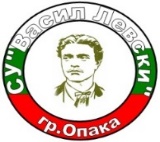 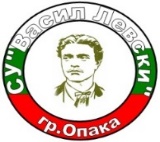                                                                                                              ДО  ДИРЕКТОРАна СУ „ Васил Левски“                                                                                    гр. ОпакаЗАЯВЛЕНИЕ от  .............................................................................................................................................,(име, презиме, фамилия на родителя/настойника по документ за самоличност)на .............................................................................................................................................,(име, презиме, фамилия на ученика)който/която е ученик/ученичка от  ............ клас в ..................................................................................................................................................................................................(име на училището, населено място)Заявявам, че желая синът ми/дъщеря ми да участва в дейности по НП „България- образователни маршрути” модул 1 , 2023 г., одобрена с Решение № 408 от 31 май 2023 г. на Министерския съвет (публикувано на 02.06.2023г).Запознат съм с приетите от Педагогическия съвет критерии за определяне на участниците в програмата и подавам следната информация по критериите, отнасящи се до моето дете:Заявявам желание да участвам в екскурзия по Образователен маршрут: 1. ……………………………………………………………………………. /3  точки/2. ……………………………………………………………………………. /2 точки/3. ……………………………………………………………………………./1 точка//Югозападна България; Югоизточна България;  Северозападна България/Прилагам следните документи:………………………………………………….………………………………………………….………………………………………………….………………………………………………….                                         С уважение,………………….............................                                                                         (име, фамилия)Дата:………………                                                      Подпис.....................................№Критерии за участие в туристически пътувания по НП „България- образователни маршрути” модул 1Брой точкиТочки на детето1.Представяне в учебния процесПредставяне в учебния процесПредставяне в учебния процес1.1Среден успех за учебната година 2022/2023 от всички предмети, изучавани по учебен планГодишен успех за 1- 6 класУспех от първи срок за ученици 7-11 класБрой точки - равен на оценката1.2Наличие на отсъствия по неуважителни причиниБрой точки - равен на броя на отсъствията по по неуважителни причини със знак “-” (минус)1.3Липса на санкции наложени от директор или по решение на Педагогически съвет2 точки1.4Участия на ученика в дейности и инициативи на училището/класа/паралелкатапо 1 точка за всяка дейност1.4Моля, опишете:1.5.Наличие на награди/грамоти/поощрения от участие в конкурси, състезания и др.по 1 точка за всяка доказана награда/поощрение1.5.Моля, опишете и приложете документ:2. Социален статус - доказва се с предоставени по критериите документи от родителя.Социален статус - доказва се с предоставени по критериите документи от родителя.Социален статус - доказва се с предоставени по критериите документи от родителя.2.1.Дете, отглеждано в семейство с 1 родител или без родители (моля, приложете документ, удостоверяващ обстоятелствата)2 точки2.2.Дете отглеждано в семейство на безработни родители (моля, приложете документ, удостоверяващ обстоятелствата за периода м. април 2021 г. - м. април 2022 г.)2 точки2.3.Две и/или повече деца обучавани в СУ „ Васил Левски“ гр. Опака2 точки3.Здравен статус - доказва се чрез предоставяне на медицински документ.Здравен статус - доказва се чрез предоставяне на медицински документ.Здравен статус - доказва се чрез предоставяне на медицински документ.3.1Ученик с хронично заболяване, за което е препоръчително летуване на море/планина (моля, приложете документ, удостоверяващ заболяването)2 точки